Karta nr 1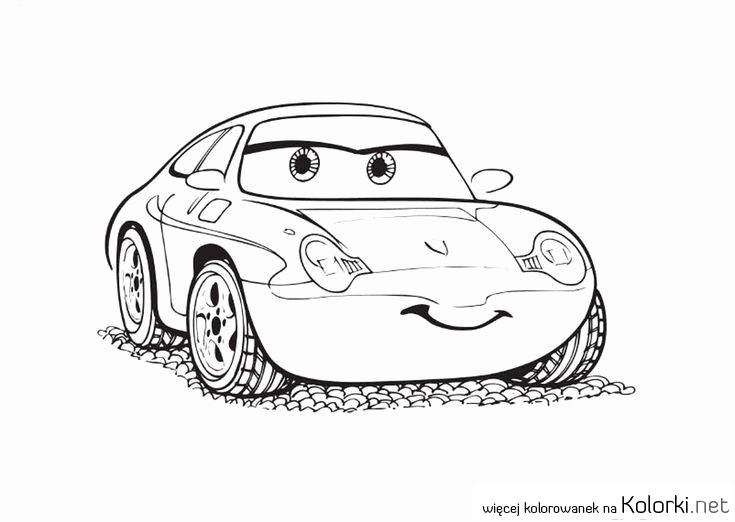 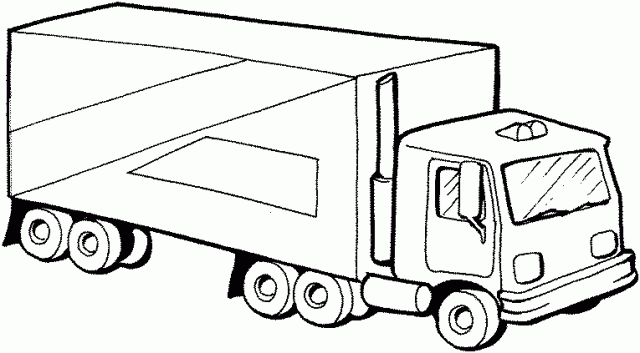 